Ranking ranking telefonów dual simPosiadasz dwa numery - prywatny i służbowy, jednak męczy Cię ciągłe noszenie ze sobą dwóch osobnych telefonów? Telefon dual sim będzie dla Ciebie idealnym i niezwykle komfortowym rozwiązaniem. Sprawdź ranking najlepszych telefonów dual sim i wybierz model dopasowany do swoich potrzeb!Telefony dual sim są coraz bardziej popularne w dzisiejszych czasach. Nic dziwnego, ponieważ korzystanie z nich jest bardzo wygodne dla użytkowników. Jaki jednak model wybrać, aby spełniał wszystkie nasze wymagania?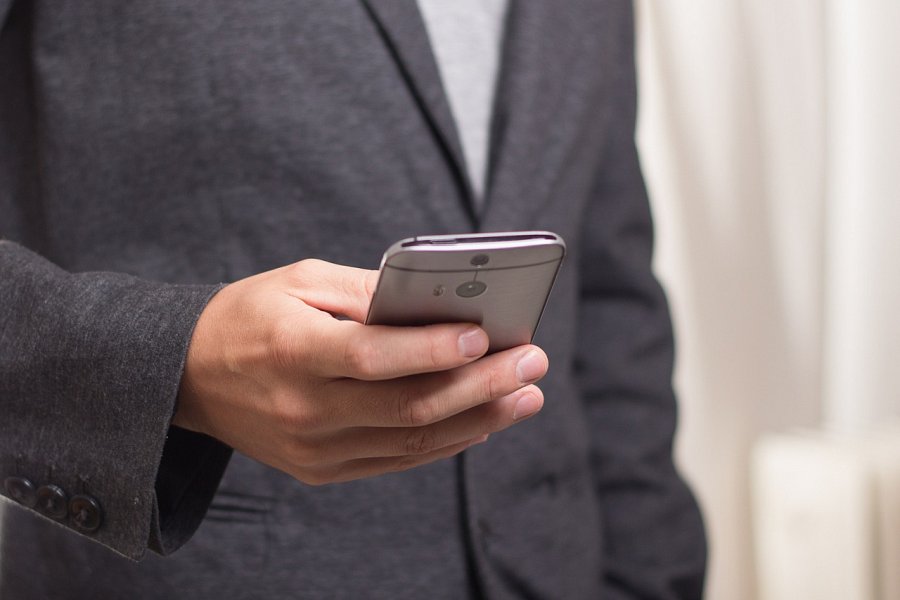 Na co zwrócić uwagę podczas wyboru telefonu dual sim?Dual SIM to bardzo wygodna funkcja, dzięki której możliwe jest jednoczesne korzystanie z dwóch kart w jednym telefonie, niezależenie od sieci w jakiej się znajdują. Przed zakupem telefonu dual sim warto zwrócić uwagę na jego interfejs oraz na sposób, w jaki producent rozwiązał kwestię wybierania numeru z dwóch różnych kart. Jednym z najwygodniejszych rozwiązań jest możliwość szybkiego wyboru karty za pomocą specjalnych, dedykowanych przycisków. Kolejnym aspektem, na który powinniśmy zwrócić uwagę podczas zakupu telefonu dual sim jest to, czy jest on w stanie jednocześnie korzystać z darmowego internetu i sieci komórkowej. W związku z tym ważne jest, by sprawdzić, czy wybrany smartfon obsługuje kartę Aero. Wybierając idealny model warto także zbadać, czy obsługuje on moduł 3G. Pomimo tego, że w dzisiejszych czasach jest on już standardem w urządzeniach mobilnych, zdarza się, że najtańsze modele telefonów dual sim nie posiadają tej opcji. Jeżeli chcesz dowiedzieć się jakie są najpopularniejsze na rynku telefony dual sim sprawdź ranking telefonów dual sim i wybierz model dopasowany do Twoich potrzeb!